MIŁOŚNICZKA/MIŁOŚNIK SZTUK PLASTYCZNYCH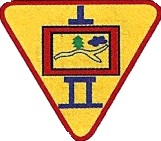                 ZUCH: ……………………………………………………………. Byłam/em w muzeum lub w galerii sztuki. Po wizycie pokoloruję dowolny element obrazka.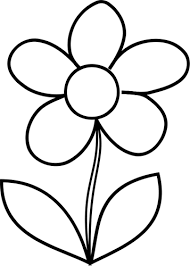 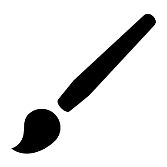 Wymienię 5 miejsc związanych z kulturą w moim miejscu zamieszkania.- ……………………………………………………………………………………………………………………………………- ……………………………………………………………………………………………………………………………………- ……………………………………………………………………………………………………………………………………- ……………………………………………………………………………………………………………………………………- ……………………………………………………………………………………………………………………………………3. Interesuję się malarstwem, rzeźbą lub inną dziedziną sztuki.  Napiszę kto jest moim ulubionym twórcą i postaram się odtworzyć jedno z jego dzieł.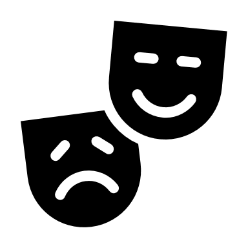 Znalazłam/em artykuł o malarzu, rzeźbiarzu lub wystawie. Przedstawię go na zbiórce.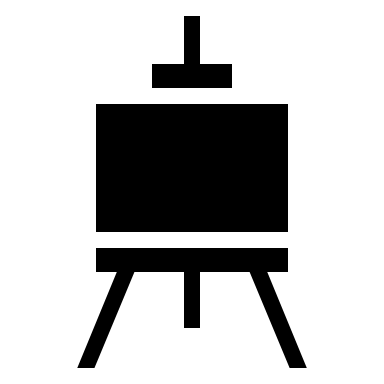 